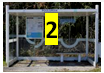 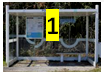 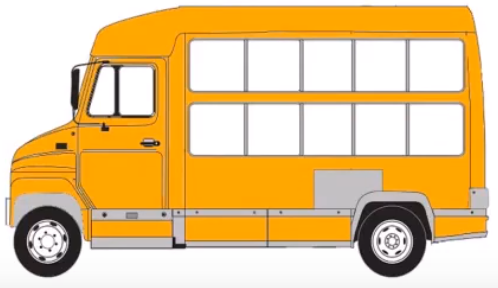 ETIQUETTES CHIFFRES (à découper ou à déplacer) 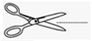 PERSONNAGES (à découper ou à déplacer)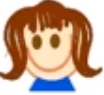 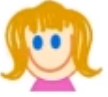 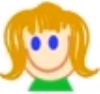 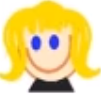 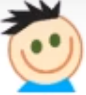 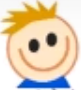 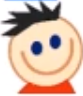 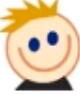 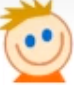 